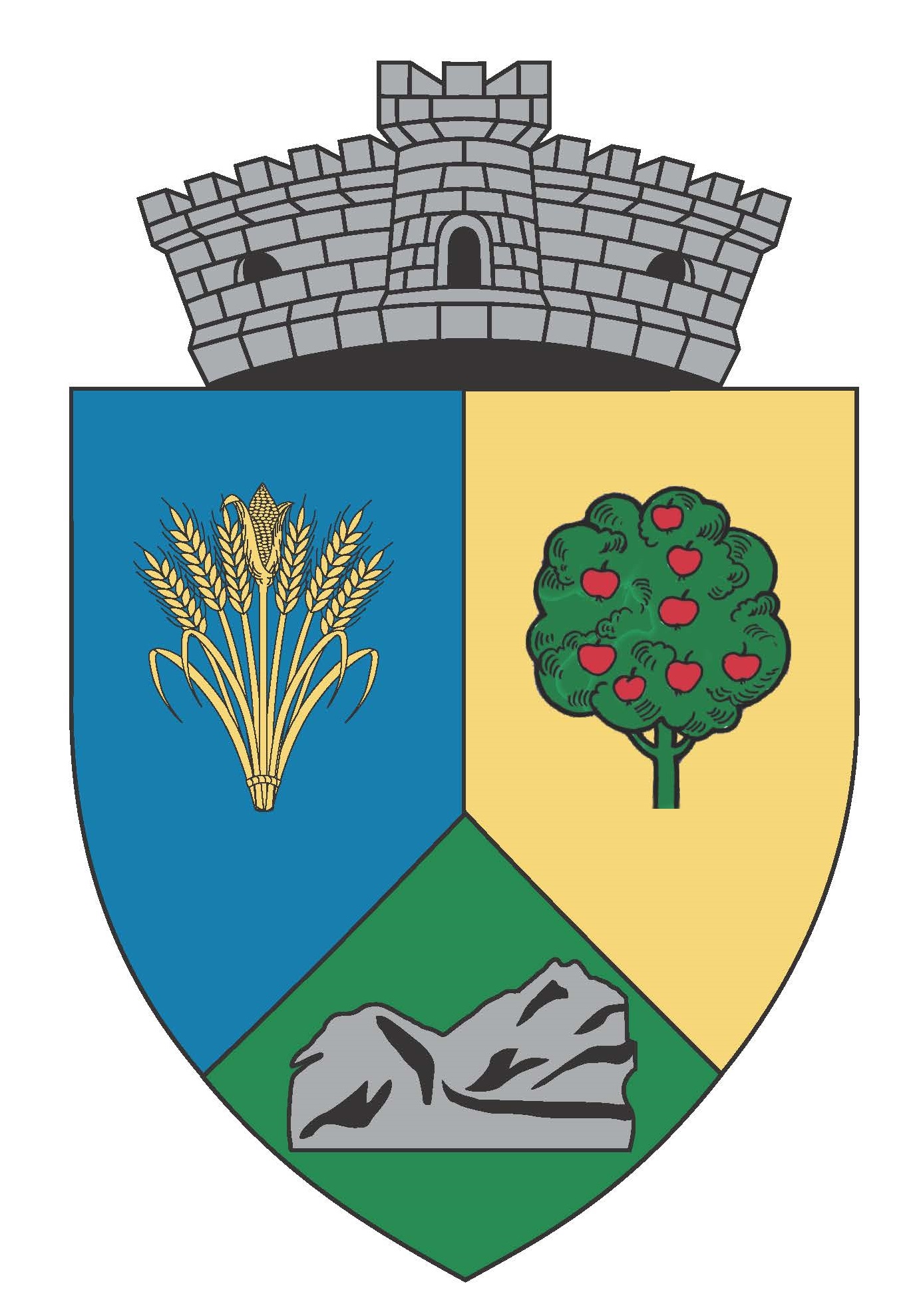 CONTRACT DE ÎNSTRĂINARE - DOBÂNDIRE  A UNUI MIJLOC DE TRANSPORT(1) PERSOANA CARE ÎNSTRĂINEAZĂ Subsemnatul(a)3)Subscrisa .............................................................................. cu domiciliul/sediul în ROMÂNIA/ .............................., judeţul .................................................., codul poştal ..................., municipiul/oraşul/comuna ............................................................., satul/sectorul ...................................................., str. ..............................................................................................., nr. ……......, bl. ......, sc. ......., et. ......, ap ......, identificat prin B.I./C.I./C.I.P./Paşaport seria ............ nr. ..........................., C.N.P./C.I.F4)...................................................., tel./fax ................................, e-mail …………………….…………………, şi domiciliul fiscal în ROMÂNIA/ ....................., judeţul ........................................, codul poştal ....................., municipiul/oraşul/comuna........................................., satul/sectorul .................................., str. ................................. ................................, nr. ........, bl. .........., sc. ........, et. ......., ap .........., reprezentată prin5) ..................................................................... identificat prin B.I./C.I./C.I.P./Paşaport seria ….... nr. .............., C.I.F .........................................., tel./fax........................................, e-mail …...........................................…, în calitate de ....................................................................................6)________________________________________________________________________________________________(2) PERSOANA CARE DOBÂNDEȘTE Subsemnatul(a)3)Subscrisa ............................................................................... cu domiciliul/sediul în ROMÂNIA/ ......................, judeţul ..............................., codul poştal ..................., municipiul/oraşul/comuna ............................................., satul/sectorul .................................., str. ................................................................................., nr. ......, bl. ......, sc. ......., et. ......, ap ......, identificat prin B.I./C.I./C.I.P./Paşaport seria ...... nr. ................, C.N.P./C.I.F4)...................................................., tel./fax ................................, e-mail …………………….…………………, şi domiciliul fiscal în ROMÂNIA/ ....................., judeţul ........................................, codul poştal ....................., municipiul/oraşul/comuna........................................., satul/sectorul .................................., str. ................................. ................................, nr. ........, bl. .........., sc. ........, et. ......., ap .........., reprezentată prin5) ..................................................................... identificat prin B.I./C.I./C.I.P./Paşaport seria ….... nr. .............., C.I.F .........................................., tel./fax........................................, e-mail …...........................................…, în calitate de ...................................................................................._________________________________________________________________________________________________(3) OBIECTUL CONTRACTULUIMijlocul de transport: marca ………………………….. tipul ……………., număr de identificare ……............................................. serie motor ……….............. capacitatea cilindrică …….... cm³, greutate maximă admisă (pentru remorci/semiremorci) …….… tone, număr de înmatriculare/înregistrare ……...........….…, data la care expiră inspecția tehnică periodică ………………………., numărul cărții de identitate a vehiculului …………….., anul de fabricație ........................., norma euro ......... dobândit la data de ......................................, conform act ………………………….……...........………………………._________________________________________________________________________________________________(4) PREȚUL  în cifre ………………..……………… lei , în litere ………………………..……………………………. _________________________________________________________________________________________________(5) Persoana care înstrăinează menționată la punctul (1) declară ca mijlocul de transport este proprietatea sa, liber de orice sarcini. De asemenea, declară ca a predat persoanei care dobândește menționat la punctul (2) vehiculul, cheile, certificatul de înmatriculare și cartea de identitate a vehiculului, primind de la acesta prețul prevăzut la punctul (4).     Persoana care dobândește menționată la punctul (2) declară ca a primit de la vânzătorul menționat la punctul (1) mijlocului de transport, cheile, certificatul de înmatriculare și cartea de identitate a vehiculului, achitând persoanei care înstrăinează prețul menționat la punctul (4).   Anexe la contract :  Da        Nu   Atât persoana care înstrăinează, cât și dobânditorul declară, cunoscând prevederile Codului penal privind falsul și uzul de fals că toate informațiile înscrise în prezentul document corespund realității.  Începând cu data semnării, dobânditorul are calitatea de proprietar de drept și de fapt asupra mijlocului de transport ce face obiectul prezentului contract de înstrăinare-dobândire, preluând toate obligațiile prevăzute de lege, inclusiv cele legate de transcrierea vehiculului pe numele sau, în maxim 30 de zile, de la data încheierii prezentului act.Data și locul încheierii contractului ……………………………………. /……………………………………………..Semnătura persoanei care înstrăinează ………...................   Semnătura persoanei care dobândește …..……....................Pagina 1 din 2 ( Se listează față/verso OBIGATORIU )- VERSO -7)  REMTII - registrul de evidenta a mijloacelor de transport supuse înmatriculării/înregistrării de la organul fiscal local al persoanei care dobândește. Se completează pe exemplarul original care rămâne la dobânditor, pe exemplarul-copie care însoțește declarația de impunere și pe exemplarul-copie care se depune la organul competent privind înmatricularea/înregistrarea/radierea mijloacelor de transport.Cartuşul C se completează de organul fiscal local de la domiciliul persoanei care a dobândit  mijlocul de transport. Informaţiile referitoare la transmiterea dreptului de proprietate se comunică şi se menţionează în Registrul naţional de evidenţă a permiselor de conducere şi a vehiculelor înmatriculate; această menţiune nu produce efectul juridic al transcrierii transmiterii dreptului de proprietate.Pagina 2 din 2 ( Se listează față /verso OBIGATORIU )